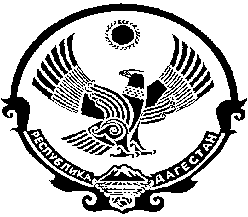 РЕСПУБЛИКА ДАГЕСТАНМУНИЦИПАЛЬНЫЙ РАЙОН «ЦУНТИНСКИЙ РАЙОН»368412, с. Кидеро, Цунтинский район РД                                                    тел. 55-06-25, факс 55-06-35(36) Отчёт главы об итогах социально-экономического развития муниципального района «Цунтинский район» за 2015 год и перспективах на 2016 годс.ЦунтаУважаемые депутаты и приглашённые!    В соответствии с законом Российской Федерации от 26 октября 2003 года №131-ФЗ «Об общих принципах организации местного самоуправления в Российской Федерации», Уставом МР «Цунтинский район» представляю Собранию депутатов района отчет о проделанной работе администрацией за 2015 год. Качественный анализ достигнутых в прошлом году результатов и серьёзная проработка задач текущего года для нас очень важны: ведь все полученные показатели – это фундамент дальнейшей модернизации экономики и социальной сферы, обеспечения финансовой стабильности и повышения уровня жизни населения района, которые нам предстоит осуществлять в текущем и последующих годах   в рамках намеченных направлений, определённых программой комплексного социально- экономического развития района.       С учётом этого, главной задачей  в отчётном периоде администрации, её отделов и структурных подразделений являлось осуществление в рамках действующего законодательства повседневной кропотливой работы, направленной на поддержку производственной и социальной сфер, создание благоприятных условий их функционирования, смягчение воздействий после кризисных явлений на экономику района, реализацию федеральных, областных и муниципальных целевых программ и на этой основе обеспечение повышения уровня и качества жизни населения.  	Это, прежде всего исполнение бюджета муниципального района; обеспечение бесперебойной работы учреждений; благоустройство территории населенных пунктов, обеспечение жизнедеятельности муниципального района; социальная защита малоимущих граждан; выявление проблем и вопросов муниципального района путем проведения сходов граждан, встреч с депутатами.Общественно – политическая ситуация в МР «Цунтинский район» за 2015г.Общественно – политическая обстановка в 2015г. в муниципальном районе «Цунтинский район» можно охарактеризовать и оценить, как удовлетворительную. На территории района 2015г. не было совершено террористских, диверсионных актов, не было митингов, демонстраций и других протестных мероприятий в адрес деятельности органов власти района и Республики Дагестан. Оперативная обстановка на территории муниципального района «Цунтинский район» по линии противодействия терроризму носит стабильно напряженный характер. Уровень террористической угрозы остается повышенным. Основным угрозообразующим фактором, оказывающим влияние на общественно – политическую ситуацию, состояние общественной безопасности и правопорядка, по – прежнему является преступная деятельность террористического бандподполья, так называемая «Шаитлинская» группа в составе трех человек (Магомедовы Магомед и Далгат Абдулатиповы – братья и Гамзатов Шамиль Идрисович). Отмечается выезд жителей района за пределы Российской Федерации для принятия участия в боевых действиях в составе международных террористических организациях. За анализируемый период уничтожены члены бандподполья Абдухаликов Шамиль Исаевич из сел. Цебари и Нажмудинов Нажибула Нухидинович из сел. Вициятли. Задержаны и осуждены по ст. 208 УК РФ 15 (пятнадцать) граждан района. Органом внутренних дел по Цунтинскому району объявлены в розыск 21 (двадцать один) гражданин района. Имеются случаи выезда граждан района семьями за пределы Российской Федерации. Семья боевика Магомедова Магомеда Абдулатиповича из сел. Генятли с четверыми детьми школьного и дошкольного возрастов. Семья Койниева Ахмеда Закарьяевича из сел. Хутрах с двумя детьми, семья уничтоженного боевика Далгатова Адама из сел.Китури вдова Рамазанова Саният Алиасхабовна с двумя детьми улетела из Казахстана в Стамбул. По предварительным данным, якобы на лечение в Турцию или Египет выехала семья Курбанова Увейса Курбановича (супруга и четверо детей), последние годы жил и прописан в пос. Тюбе Кумторкалинского района. По данным отдела Министерства внутренних дел РФ по Цунтинскому району в профучете находятся 105 человек из которых 10 человек проживает в низменности, в разных городах РФ. Криминогенная обстановка в районе. можно оценить, как удовлетворительную.  Как бандитизм, терроризм, захват и похищение людей, кражи, хулиганство, автоаварии со смертельным исходом уголовные дела не зарегистрированы. За анализируемый период в районе зарегистрировано 67 преступлений, в аналогичный период прошлого года (АППГ) зарегистрировано 50 преступлений. Процент раскрываемости составляет 83,5 в АППГ – 73,9%. Из них тяжких и особо тяжких зарегистрировано 14 преступлений, АППГ – 11, где раскрываемость составляет 75%, АППГ – 33,3%. Общеуголовной направленности 51 преступлений, АППГ – 31, раскрываемость составляет 83%, в АППГ – 64,3%. Исходя из этого Антитеррористическая комиссия в МР «Цунтинский район» строит свою работу. Согласно своего плана раз в полугодии организуются встречи с населением сел района по профилактике противодействию экстремизму и терроризму, за 2015г. состоялись в 31 сел. и во всех средних (19 СОШ) и основных (2 ООШ) школах. Состоялись четыре общерайонные мероприятия по духовно – нравственному воспитанию населения, организованное совместно с духовенством.  Молодежной политикой и комитетом по физической культуре и спорта совместно с духовенством района организованы встречи с молодежью во всех сельских поселениях, в результате чего шесть граждан района обратились явкой с повинной, четыре граждан обратились в районную комиссию по примирению и согласию, по которым приняты положительные решения. Во всех восьми сельских администрациях района организована работа, согласно разработанной АТКой района памятке, по организации профилактической работы с гражданами выделенной категории по спискам ОМВД РФ по Цунтинскому району. По отдельному плану – графику с заполнением опросных листов членами АТК в МР «Цунтинский район» проведены и проводятся индивидуальные профилактические беседы с этой категорией граждан. Организованы и проведены индивидуальные работы с близкими родственниками уничтоженных и действующих членов бандподполья, а также выехавших за пределы Российской Федерации для принятия участия в международных террористических объединениях. Администрация района держит очень тесную взаимосвязь, в деле организации профилактической работы с населением, с ОМВД РФ по Цунтинскому району, командованием пограничной службы ФСБ РФ, дислоцированных на территории района, выразившееся как в общении, так и в принятии участия во всех проводимых мероприятиях, в выделении земельных участков в оборонных целях для стационарных постов полиции. В районе приняты Комплексные муниципальные программы по противодействию экстремизму и терроризму на 2013- 2016 годы и Противодействию идеологии терроризма, где на реализацию данных программ в 2015 году были заложены финансовые средства в сумме 1 500 000 руб. израсходованы 730 000 руб. 270 000 руб. соответственно.  В районном бюджете на 2016 год заложены 500 000 руб. на реализацию данных программ. За прошедший 2015 год проведено пять заседаний АТК в МР «Цунтинский район», где рассмотрено около двадцати вопросов, касающихся нормального обеспечения жизнедеятельности населения района.В единый день голосования 13 сентября 2015г. в МР «Цунтинский район» прошли выборы в шести администрациях сельских поселений по избранию депутатов и глав сельских поселений. На 62 депутатского мандата зарегистрировались 188 претендентов, в среднем 8 кандидатов на 1 мандат. Выборная компания прошла, как при выдвижении, регистрации, агитации, так и в день голосования. Были много обращений в судебные органы. Много предложений поступали по назначению членов конкурсной комиссии от представительного органа сельских поселений по избранию глав администраций сельских поселений. Депутатский состав:с/с «Кидиринский» – 11 депутатов. Избран главой АСП Магомедов Рашид Шарапудинович, 3-й срок.с\с «Шауринский» - 13 депутатов. Глава – Алиев Алибахарчи Исаевич – новый.с\с «Шаитлинский» - 9 депутатов. Глава – Магомедов Ахмед Абдулкадирович, 3-й срок.с\с «Хибятлинский» - 9 депутатов. Глава – Магомедов Халидшах Исламович – новый.с\с «Шапихский» - 9 депутатов. Глава – Курбанов Расул Курбанович, 3-й срок.с\с «Кимятлинский» - 9 депутатов. Срок полномочий главы АСП не окончен.Итого: 62 депутата.Выборы в 5 сельских поселениях района прошли по пропорциональной системе, а в сельском поселении «сельсовет Шапихский» по мажоритарной системе.Таблица партийной принадлежности депутатовСоциально-экономическое положение в районеСельское хозяйство       Объем валовой   продукции   по   итогам социально – экономического развития района во всех категориях хозяйств составляет – 318456 тыс. руб. в том         числе:           - сельхоз организациях – 11523 тыс. руб.           - крестьянских, фермерских хозяйствах – 11 210 тыс. руб.             - личных хозяйствах населения – 295 723 тыс. руб.      93% объема производства сельского хозяйства приходится на личные подсобные хозяйства. Показатели   производства сельхозпродукции по всем категориям хозяйств на – 18,3% выше, чем за предыдущий 2014 год.      Объем производства продукции растениеводства составляет – 97 651 тыс. руб., его доля в общем объеме продукции – 30,7%         Объем производства продукции по животноводству составляет – 220805 тыс. руб., его доля в общем объеме продукции – 69,3%.                                                                                                                                 В 2015г. на поддержку сельхозпроизводителей района получено государственной поддержки в сумме – 3393,9 тыс. руб., в том числе субсидии для КФХ и СПК на развитие овцеводства – 2147,7 тыс. руб. и грант «Начинающий фермер» - 1246 тыс. руб.         В 2015 году посевная площадь под урожай составило – 389,2 га, что на 81 га. больше чем в 20114 году: в том числе, засеяно зерновые – 56,6 га, картофель – 226,8 га, овощи – 71,8 га, технические культуры – 35 га.         Овощеводство для района является традиционной отраслью, в основном производят картофель. В 80 годы прошлого века в районе производили до 5 тыс. тонн картофеля и других овощей.       Основная причина сокращения производства овощей в АПК – отсутствие переработки и рынок сбыта продукции.        За 2015 год всеми категориями хозяйств района произведено основных видов сельскохозяйственной продукции:                - зерновые – 1291,5 центнера;                - овощи – 8377,1 центнера;                - картофель – 14623 центнера;                - фрукты – 3728 центнера;               - мясо – 412,5 тонн;               - молоко – 4180,1 тонн;               - шерсти – 48,5 тонн;                   - яйца – 526,6 тыс. штук.В 2015 году проведены работы по разграничению земель сельскохозяйственного назначения.   Составлены 67 актов согласования местоположения границ земельных участков в 8 сельских поселениях района. По состоянию на 31 декабря 2015 года на 8 администраций сельских поселений получены свидетельства о регистрации права собственности по 46 земельным участкам сельскохозяйственного назначения.В 2015 году актуализировано 147 земельных участков. Присвоен ФИД в АИС налог-3 1066 земельным участкам из 2953.Промышленное производство       Промышленных предприятий и филиалов от республиканских и других предприятий в районе отсутствует.Транспорт        Общая протяженность автодорог района составляет – 227 км. все дороги грунтовые, без твердого покрытия из них автодороги республиканского значения – 51 км., местного значения – 176 км., в том числе – 110 км. сельские автодороги внутрихозяйственного значения.         Все сельские поселения связаны с райцентром дорогами грунтового          покрытия. До железнодорожной станции г. Буйнакск – 230 км.       По линии ОАО «Цунтинский ДЭП №41» в 2015 году на содержание автомобильных дорог предусмотрено и израсходовано 5891 тыс. руб., на 2% меньше чем в 2014 году, в тыс. руб. на содержание дорог республиканского значения и искусственных сооружений на них израсходовано – 4072 тыс. руб. и на содержание местных дорог – 1819 тыс. руб., однако, в наших природно-климатических условиях, эти средства недостаточны.  Состояние автодорог в районе в связи с трудными природно-климатическими условиями, особенно зимой, по-прежнему остается не удовлетворительной, данный вопрос находится под постоянным контролем руководства района.       Грузооборот (по всем видам транспорта) за 2015 год составлял – 392 тыс. тонн. км., а пассажирооборот – 22610 тыс. пасс.- км.  Малое предпринимательство. Количество субъектов малого предпринимательства – 152 в том числе малые предприятия - 28, индивидуальные предприниматели - 124 (единиц). Число субъектов малого предпринимательства   на 10 тыс. населения - 118 (единиц).  Численность занятых в малом предпринимательстве, включая совместителей и лиц, работающих по договорам гражданско-правового характера - 326 (чел.). Доля среднесписочной численности работников (без внешних совместителей) малых и средних предприятий в среднесписочной численности работников (без внешних совместителей) всех предприятий и организаций – 10,4 (%).Оборот малого предпринимательства – 135860,7 тыс. рублей, динамика оборота малого предпринимательства на 38,6% больше предыдущего года.Администрацией муниципального района постановлением № 151 от 13 октября 2015 года принята программа «Развитие малого и среднего предпринимательства в муниципальном районе «Цунтинский район» Республики Дагестан  на 2015-2017 годы» и утверждена Решением Собрания депутатов от 29 октября 2015 года, однако из-за отсутствия необходимых финансовых средств осуществлять поддержку не удалось. Доля налоговых поступлений, в местные бюджеты от субъектов малого предпринимательства в общем объеме налоговых поступлений по району составляет – 12,4%, что на 10,7% выше показателя предыдущего года.Инвестиции2015 году объем инвестиций в основной капитал за счет всех источников финансирования составило – 154468 тыс. рублей, что на 43,4% выше показателя предыдущего года.  Объем инвестиций на душу населения – 11,9 тыс. рублей, что на 41,7% выше показателя прошлого года. Объем инвестиций в основной капитал по источникам финансирования: из федерального бюджета – 0 тыс. руб. из республиканского бюджета – 129134 тыс. руб., из районного бюджета – 11300 тыс. руб., из местного бюджета АСП – 3322 тыс. руб., и средства населения – 10712 тыс. руб. В общем объеме инвестиций 0% составляет доля федерального бюджета, из республиканского бюджета 83,6%, из районного бюджета – 7,3%., из местного бюджета 2,2% и 6,9% средства населения.  Объем бюджетных средств  выделенных на дорожное строительство в том, числе на строительство и реконструкцию дорог в 2015 г. составляло –   109134 тыс. руб., в том числе, на реконструкцию автодороги местного значения «Мокок-Ретлоб» на участке км.2 - км.7 – 29134 тыс. руб., на реконструкцию автодороги Цебари-Шапих - Междуречье на участке км.0 - км.4 – 20000 тыс. руб.,         на реконструкцию республиканской автомобильной дороги Агвали-Шаури-Кидеро на участке км.35 - км.40 – 40000 тыс. руб., на ремонт республиканской автодороги Тлядаль –Бежта-Кидеро на участке км.19 - км.22 – 20000  тыс. руб.На аварийно-восстановительные работы по автодороге Ретлоб-Асах-Махалатли в 2015 году через Цунтинский ДЭП №41 израсходовано 3423,1 тыс. рублей.С января 2016 года в районе функционирует МФЦ, здание которого построен инвестором.Доля населения, проживающего в населенных пунктах, не имеющих регулярного автобусного и железнодорожного сообщения с административным центром муниципального образования в общей численности муниципального образования 11 %.В 2015 году объем средств, выделенных в рамках Республиканской инвестиционной программы составляет – 20000 тыс. руб., строительство садика в села. Хутрах – 20000 тыс. руб.            В 2015 году продолжалось работа по строительству объектов социальной сферы, и были произведены расходы бюджетных средств муниципального образования на эти цели в сумме – 11300 тыс. руб.          За счет средств районного бюджета введено в строй два мини футбольных поля, в населенных пунктах с.с. Мокок и Хупри общей стоимостью – 8000 тыс. руб.          В настоящее время реализуемых инвестиционных проектов в районе всего одна, это строительство МФЦ в районном центре с. Цунта.Обеспеченность жильем и ввод жильяПлощадь земельных участков, предоставленных для жилищного строительства – 0,68 га Ввод   жилья   индивидуального   сектора по данным отчетов АСП представленных в стат. управление   района   за 2015 год составляет-1616 кв. м. Муниципального жилья в районе нет. Вес жилой фонд района приходится на индивидуальный сектор. Общая площадь жилых помещений составляет – 137,2 тыс. кв. м., в среднем на одного жителя приходится – 20,8 кв. м.За 2015 год присвоены 67 наименований улиц в населенных пунктах района. На 1 декабря 2015 года внесены в ФИАС 67 наименований улиц по всем населенным пунктам района, т.е., 100% от запланированного.    В 2015 году актуализировано 492 объектов капитального строительства. Присвоен ФИД в АИС налог-3   882 объектам капитального строительства.Финансы            Бюджет муниципального образования в основном образуется из финансовых ресурсов за счет Фонда финансовой поддержки муниципальных районов, Фонда компенсаций и собственных налоговых доходов.   В 2015 году в районный бюджет поступило всего – 360385,8 т.р., в том числе:       дотаций – 65327,1 тыс. руб.       субвенций – 238844,3 тыс. руб.       субсидий – 3819,7 тыс. руб.       прочие безвозмездные поступления – 14151,7 тыс. руб.         собственные средства от налоговых и неналоговых доходов – 38243 тыс. руб.            Доходная часть бюджета на 48071,4 тыс. руб. (11,8%) меньше чем в 2014 году.             Объем безвозмездных поступлений и межбюджетных трансфертов за 2015 год по району составляет – 322142,8 тыс. руб. удельный вес в общих расходах республики составляет 1,10 %                       Экономическое состояние района, т.е. отсутствие промышленности, спад валовой продукции в сельском хозяйстве, практическое отсутствие частных инвестиций и незначительность инвестиционных вложений из бюджетов позволяет делать вывод о слабом налоговом потенциале в районе.          Вместе с тем план поступления по собственным налоговым доходам в 2015 году выполнен на 136,9 %, доля собственных доходов в общем объеме бюджета остается низкой. Уровень дотационности бюджета (доля налоговых и неналоговых доходов в общем объеме доходов бюджета без учета субвенций) составляет – 31,5%.  Анализ бюджета за последние 2-3 года показывает уменьшение процента дотационности, т.е. ежегодно возрастает процент собственных доходов.          Расходы бюджета составили 376254,9 тыс. руб., что на 18884,2 тыс. руб. меньше, чем в 2014 году. 2015 финансовый год завершился с дефицитом бюджета – 15869,1 тыс. руб.          Район располагает большим производственным потенциалом в виде земельного ресурса и достаточными трудовыми ресурсами населения.           Администрация МР «Цунтинский район» прилагает все усилия для эффективного использования, имеющих производственных и трудовых ресурсов, чтобы добиться дальнейшего роста увеличения собственного налогового потенциала и повышения уровня и качества жизни населения района, что является залогом стабильности и порядка в районе. Потребительский рынок Количество действующих розничных и оптовых рынков – 2.Оборот розничной торговли – 684044 тыс. руб. его доля в республиканском обороте составляет – 0,15%.   По сравнению с предыдущим годом оборот розничной торговли увеличилось более 38%. Товарооборот на душу населения за 2015 год составляет – 52920 тыс. руб. по сравнению с республиканским значением она составляет – 36,8%.Объем платных услуг, оказанных населению района через все каналы реализации – 14855 тыс. руб., его доля в республиканском объеме – 0,02%.Индекс   объема платных услуг в % к предыдущему году увеличилось на – 1,8%. Объем платных услуг в расчете на одного жителя составило – 1,2 тыс. руб.ОбразованиеОбщий объем расходов бюджета   муниципального образования на образование – 256047,9 тыс. рублей, в том числе расходы на увеличение стоимости основных средств – 1249 т.р. и увеличение стоимости материальных запасов – 16826 т.р. Общий объем расходов бюджета на образование по сравнению 2014 годом уменьшилось  на 9,5 %. Количество образовательных учреждений – 58, в том числе 43 общеобразовательных: 19 средних, 2 основных и 22 начальных учреждений образования (школ), а также 15 дошкольных образовательных учреждений.Из общего количества образовательных учреждений: расположенных нетиповых (приспособленных) помещениях – 32, требующих капитального ремонта – 13, находящихся в аварийном состоянии – 3.            Совокупная мощность всех общеобразовательных школ района – 2026 мест, обеспеченность учебными местами на 1000 детей школьного возраста 2015 году составляет – 927 мест.Численность учащихся в общеобразовательных учреждениях – 1854 человек. Доля учащихся общеобразовательных учреждений района занимающихся в первую смену – 89,2 %, что на 9,8% меньше чем 2014 году. Удельный вес лиц, сдавших единый государственный экзамен, от числа выпускников муниципальных учреждений, участвовавших в едином государственном экзамене – 76,2%.Численность учащихся, приходящихся на одного работающего в муниципальных общеобразовательных учреждениях – 2 чел., в том числе на одного учителя - 4 чел. Средняя наполняемость классов – 8 человек.Число дошкольных образовательных учреждений 15 единиц.Мощность действующих дошкольных учреждений – 256 мест. Охват детей дошкольных учреждениях в 2015 году составляет – 21,6%.          Состояние многих объектов образовательных учреждений остается критическим. Более 16 объектов образования находятся в ветхом состоянии. В аварийном и ветхом состоянии находятся здании, где расположены школы, особенно средние общеобразовательные школы: Мококская, Хутрахская, Асахская, Хибятлинский, Хебатлинская, Сагадинская, Генятлинская. Техническое оснащение учебного процесса очень низкое, не хватает учебно-наглядных пособий.   Здравоохранение Общий объем расходов средств ФОМСа и бюджета   на здравоохранение района за 2015 год составляло   – 82427,5тыс. руб.Количество учреждений здравоохранения всего - 28, в том числе больничные учреждений – 3. Амбулаторно-поликлинических учреждений – 1, фактическая мощность амбулаторно-поликлинических учреждении 20 посещений в смену, функционирует – 24 фельдшерско-акушерских пунктов. В нетиповых (приспособленных) помещениях расположено 2 участковых больницах и 4 ФАПа. Требующих капитальный ремонт 2 участковая больница и 6 ФАПов.    Число коек в   муниципальных учреждениях здравоохранения - 85.Обеспеченность койками (коек на 10 тыс. населения) – 79,2.            Численность врачей – 29 чел., среднего медицинского персонала                    – 122 чел. Обеспеченность врачами – 22,4 чел. на 10 тыс. населения, средним медицинским персоналом – 94,4 чел. на 10 тыс. населения.        Одной из важных проблем отрасли является, острая нехватка квалифицированных врачей, таких как, эндокринолог, рентгенолог, педиатр, травматолог, уролог, окулист, специалисты УЗИ и другие.        В 2015 году в двух участковых больницах (Китляртинская и Шауринской) проведены капитальный ремонт объектов недвижимости. Вместе с тем состояние многих объектов здравоохранения не соответствует требуемым нормам.         Ретлобская врачебная амбулатория нуждается в капитальном ремонте и в оснащении материально-технической базы. Шауринской участковой больнице необходимо средства на ремонт водопровода. ЦРБ в сел. Кидеро нуждается в строительстве здания для поликлиники, спального корпуса и инфекционного отделения. Труд и занятость         В поисках работы в Центр Занятости населения 2015 году обратились – 627 чел. Число безработных, зарегистрированных в органах государственной службы занятости среднем за месяц – 519 чел. На мероприятие в области занятости населения в районе израсходованы государственные средства в сумме – 2525,1 т.р. в том числе на выплату пособий безработным – 2480 т.р. Вместе с тем Программа создания новых рабочих мест в районе выполняется слабо, из-за нехватки финансовых средств, нет условий и возможности. Число вновь созданных рабочих мест 2015 году всего – 91.       Экономически   активное   население, которое   предлагает   рабочую   силу для производства   товаров   и   услуг, и   претендующих   на   рабочие   места, на начало года было – 4123 человек. Численность занятых в экономике составляет – 3127 чел. в том числе, в материальном производстве – 1142 чел. и непроизводственной сфере – 1985 чел. Доля зарегистрированных безработных в общей численности экономически активного населения в 2015 году составляло – 12,6%. Уровень безработицы (по методологии МОТ) – 24,2%.Постановлением администрации района от 14.10.2014 года №128 создана межведомственная комиссия в целях определения численности неработающего населения, учитываемого при расчетах объемов страховых взносов из республиканского бюджета Республики Дагестан в Федеральный Фонд обязательного медицинского страхования. Распоряжением Главы МР "Цунтинский район" от 09.02.2015 года №36 образована рабочая группа по определению численности неработающего населения, учитываемого при расчетах объемов страховых взносов из республиканского бюджета Республики Дагестан. Проводится работа по выявлению неформальной занятости.  С 30 января 2015 года, ежедекадно, информация представляется в Министерство экономики и территориального развития Республики Дагестан. 19 марта, 16-17 апреля, 15 мая и 10 июня 2015 года, проведены рейдовые мероприятия – проверка объектов предпринимательской деятельности на предмет соблюдения налогового законодательства и по снижению неформальной занятости на территории сельских поселений «сельсовет Кидеринский», «сельсовет Шаитлинский», «сельсовет Шауринский», "сельсовет Терутлинский", "сельсовет Шапихский", сельсовет Кимятлинский", "сельсовет Хибиятлинский" и "сельсовет Тляцудинский".    Всего комиссией фиксировано 64 объекта предпринимательской деятельности. За 2015 год выявлены 47 лиц работающие без заключения трудового договора и занимающихся незаконной предпринимательской деятельностью, из которых, 18 физических лиц стали на учет МРИ ФНС России №13 по РД в качестве ИП. Работа в этом направлении будет усилена.Уровень жизни населения      Денежные доходы в 2015 году составляет всего – 1103297 тыс. руб.  в среднем за месяц в расчете на душу населения – 7113 руб. на – 11.4% выше чем показатели 2014года.       Годовые потребительские расходы в расчете на душу населения за 2015год составляет – 58390 руб., на 33.8% выше показателя 2014 года.     Средняя начисленная заработная плата в 2015 году – 16894 руб. В том числе, СМЗ муниципальных служащих составляло – 15581 руб., республиканских и федеральных служащих, работающих у нас в районе – 18207 руб.    Физкультура и спортОбщий объем расходов бюджета   муниципального района на физическую культуру и спорт – 909.5 тыс. руб., на увеличение стоимости материальных запасов 2015 году израсходованы 237.9 т.р. Численность населения систематически занимающихся физической культурой и спортом – 2010 человек. Количество спортивных сооружений – 25 единиц, общая площадь спортивных сооружений – 1008 кв. м., обеспеченность объектами составляет –    32.6 %.Удельный вес населения, систематически занимающегося физической культурой и спортом – 15.6 %, т.е. на 0,3% выше показателя 2014 года.           В 2015 году на территории района были проведены 6 спортивных мероприятий, кроме того многие спортсмены района участвовали в межрайонных и республиканских соревнованиях и занимали призовые места. Основные проблемы в сфере физической культуры и спорта это отсутствие материально-технической базы и финансирования на строительство спортивных сооружений. На территории района нет дворца спорта, кроме как 3-х пришкольных спортивных залов. Культура Общий объем расходов бюджета   муниципального образования на культуру – 15418.9тыс. руб., в том числе, на увеличение стоимости основных средств 1945.5 тыс. руб. или 12.6% от общего объема расходов на культуру.         Общее число учреждений культуры 30 в том числе: число учреждений клубного типа - 11, посадочных мест – 692 мест, и общедоступны публичных библиотек – 19. Обеспеченность учреждениями культуры от нормативной потребности по учреждениям клубного типа составляет – 33,4%, а общедоступных библиотек – 54%.        Доля обустроенных объектов культурного наследия к общей численности объектов культурного наследия, находящихся в муниципальной собственности составляет 32%.           В районе функционирует Центр традиционной культуры народов России, она способствует поиску и выявлению новых талантов, сохранению обычаев, обрядов, традиций, предметов быта наших предков. Работники нашего Центра представили наш район во всех республиканских культурных мероприятиях. Оказывает школам постоянную помощь в организации культурных мероприятий. Проблемы в сфере культуры аналогичные, как и в других учреждениях социальной сферы. Многие учреждения находятся в частных арендованных помещениях. В райцентре необходимо построить дворец культуры с библиотекой на 400 мест. Проектно-сметные документации на 1,6 млн. руб. составлены еще в 2006 году и находятся в министерстве культуры РД. Такое положение сохраняется последние 30-40 лет. Потенциал развития       Размещение на территории производств по переработке сельскохозяйственного сырья, выпуск экологически чистых питьевых и минеральных вод, сбор и переработка лекарственных трав, строительство малых ГЭС, развитие санаторно-лечебных учреждений, туризма, охотхозяйства.            Без комплексной финансовой и организационной поддержки республиканских структур достигать высоких, положительных показателей в социально экономическом развитии района не представляется возможным Заключение      Руководством района и всеми органами местного самоуправления проводится повседневная активная работа по реализации Приоритетных проектов развития Республики Дагестан в МР «Цунтинский район».       Основными проблемами в области просвещения, здравоохранения, культуры, да и других организаций района остаются: слабая материально-техническая база, проблемы с доступностью медицинских услуг в отдаленных населенных пунктах, дефицит квалифицированных кадров в учреждениях, организациях; неполная обеспеченность типовыми школами, ДОУ и ФАПами. Существенную роль в обеспечении взаимодействия органов местного самоуправления с гражданами и общественными организациями района призвана             сыграть созданная в районе общественная палата, с которой мы связываем изучение общественного мнения по наиболее важным вопросам  экономического и социального развития района.Со стороны администрации муниципального района постоянное внимание уделяется вопросам совершенствования кадровой политики, повышения профессионализма и ответственности работников за стояние дел на порученном участке. Сформирован кадровый резерв по высшим и главным должностям муниципальной службы.    Постановлением Правительства РД от 27.12.2012г. №471 утверждена Стратегия социально экономического развития РД до 2025 года, в том числе по территориальным зонам. Наш район включен в территориальную зону «Горный Дагестан». Администрацией района представлены в министерство экономики РД соответствующие предложения. Постановлением главы МР «Цунтинский район» №48 от 26.03.2013г. утвержден план мероприятий по реализации Стратегии социально-экономического развития территориальной зоны «Горный Дагестан» до 2025 года по МР «Цунтинский район» на 2014-2016гг. Нами разработана и утверждена на районном Собрании депутатов Программы социально-экономического развития МР «Цунтинский район» на 2014-2018гг., а также Комплексная программа экономического и социального развития муниципального района «Цунтинский район» на 2015 -2018 годы с включением планов реализации мероприятий  приоритетных проектов развития Республики Дагестан в МР «Цунтинский район». Принято постановлением №36 от 26 февраля 2016 года «О проведении Года гор в муниципальном районе «Цунтинский район».Уважаемые депутаты и приглашенные!В своем выступлении я остановился на основных направлениях деятельности администрации и достигнутых результатах социально- экономического развития района за 2015 год. Наступивший год станет для всех нас не менее значимым. Во-первых, потому, что нам предстоят решить немало вопросов, направленных на улучшения жизненного уровня населения района. И во-вторых, в сентябре 2016 года пройдут выборы в Народное Собрание и Государственную Думу Российской Федерации. К этому вопросу мы должны подойти со всей ответственностью, так как от нашего выбора зависит не только наше будущее, но и будущее наших детей. Уверен, что цунтинцы сделают правильный выбор.Завершая доклад-отчёт, хочу отметить: главное достояние и главный капитал Цунтинского района- это люди, которые здесь живут и трудятся. Для того, чтобы уровень их жизни был достойным, всем нам необходимо упорно, целенаправленно работать единой командой, ответственно относясь к своим должностным обязанностям и порученному делу. Вот тогда мы многого сумеем достичь. Глава МР «Цунтинский район»                                     П.Ш.МагомединовМуниципальнве образования Названиеполитической партии КидироКимятлиХибятлиШапихШаитлиШауриВсегоПП «Единая Россия»92415627ПП «КПРФ»-1--247ПП «Патриоты России»1-----1ПП «Родина»16552221ПП «ЛДПР»----1-1Самодвижение --3115Итого:11999111362№ п.п.Наименование налоговПоступление доходов на 01 января 2016 года к годовому плану 2015 годаПоступление доходов на 01 января 2016 года к годовому плану 2015 годаПоступление доходов на 01 января 2016 года к годовому плану 2015 года№ п.п.Наименование налоговГодовой планИсполнение% исполнения123451НДФЛ1911729475154,22ЕНВД350350,5100,13Налог на имущество физических лиц81775492,34Земельный налог871923105,95Госпошлина и проч. денежные взыскания1529,5196,66Неналоговые доходы180475263,97Доходы от уплаты акцизов на ГСМ6569623594,9ИТОГО2791938243136,9